Executive Summary Report TemplateGuidelines for writing an executive summaryA) Good to know about executive summaries
B) Elements of an executive summaryC) Guidelines for preparing an executive summary in 9 steps
D) Examples of high-quality executive summaries (to be used in your own
Work)E) References used in this GuidelineA) Good to know about executive summariesWhat is an executive summary?• A short and clear, compelling summary of an expert opinion report (see Guidelines for
 Writing an Expert Opinion Report) or of any other study (often studies with practical or
 Political implications).• An indication of the main points considered and the conclusions reached.
• A written, scientific statement in support of a specific position, answer, solution or
 Recommendation in a concise, clear and coherent form.What is the function of executive summaries?• To communicate the main points and conclusions of a study, meeting, discussion, grantproposal or conference in a short text.• To inform busy people in executive positions (e.g. managers, politicians, funding officers)on the status of a scientific issue.• To indicate points for consideration and to present science-based recommendations.Who is the audience of executive summaries?Executive summaries are prepared for a well-educated audience with various educational
backgrounds. Typical readers have a tight schedule and want to extract key messages from
the text as fast as possible. Therefore subject-specific language and complex explanations
should be avoided.What is the relationship between an executive summary and an expert opinion report?• Longer expert opinion report texts, with more than 10 pages, should have an executive
 summary. This facilitates to access the content of the expert opinion report (Guidelines
 for writing an Expert Opinion Report).• Executive summaries are provided in other contexts too (e.g. to communicate therelevant results of studies, discussions, meetings or conferences).How long is an executive summary?Executive summaries should be as short as possible, without being as short as an abstract in
a research article. One or two pages (of text) is fine, three okay and four pages the
maximum. In rare cases, for very extensive studies, executive summaries might be longer.B) Elements of an executive summaryShort executive summaries usually do not have different sections but only a few paragraphs.
However, as sections and subtitles help to structure the text and help to communicate themessage, longer executive summaries should be subdivided into sections.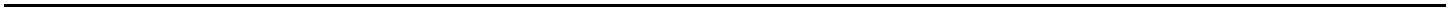 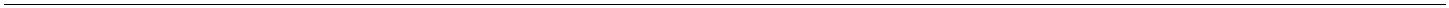 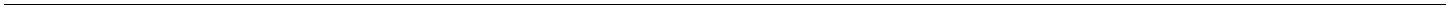 Structural principles for executive summariesArgument 1. context and question
 2. main arguments3. answer and implicationsAbstract 1. introduction
 2. material and methods
 3. results4. conclusionProblem solution 1. situation (circumstances, conditions)
 2. problem (shortcomings, open question)3. solution (one or several solutions or answers)4. evaluation (critical appraisal of solutions; is the question
 answered or the problem solved?)In some cases, dependent on topic or the approach of the author
and/or client, definite recommendations are not given but different
options with their advantages and disadvantages provided.An executive summary must be clear, concise & coherent1Clear • Say exactly what you intend, in a way that is as clear aspossible to the reader.• Use definite, specific, concrete language.
• Use the active voice.• Put statements in positive form.• Express coordinate ideas in similar form (parallel constructionof sentences).• Keep connected words in a sentence closely together (e.g.subject and verb).Concise Omit needless words, phrases, or whole sentences. Needless
 words are those that can be removed without significant loss of
 understanding.Coherent Make sure that information elements hold together so that the
 progress from one point to the next is logical and seems inevitable.Additional points to consider when writing an executive summaryadditionalrecommendationsIf recommendations for actions are given in an executive summary,these are presented at the end. Sometimes bold type is used forthese recommendations.